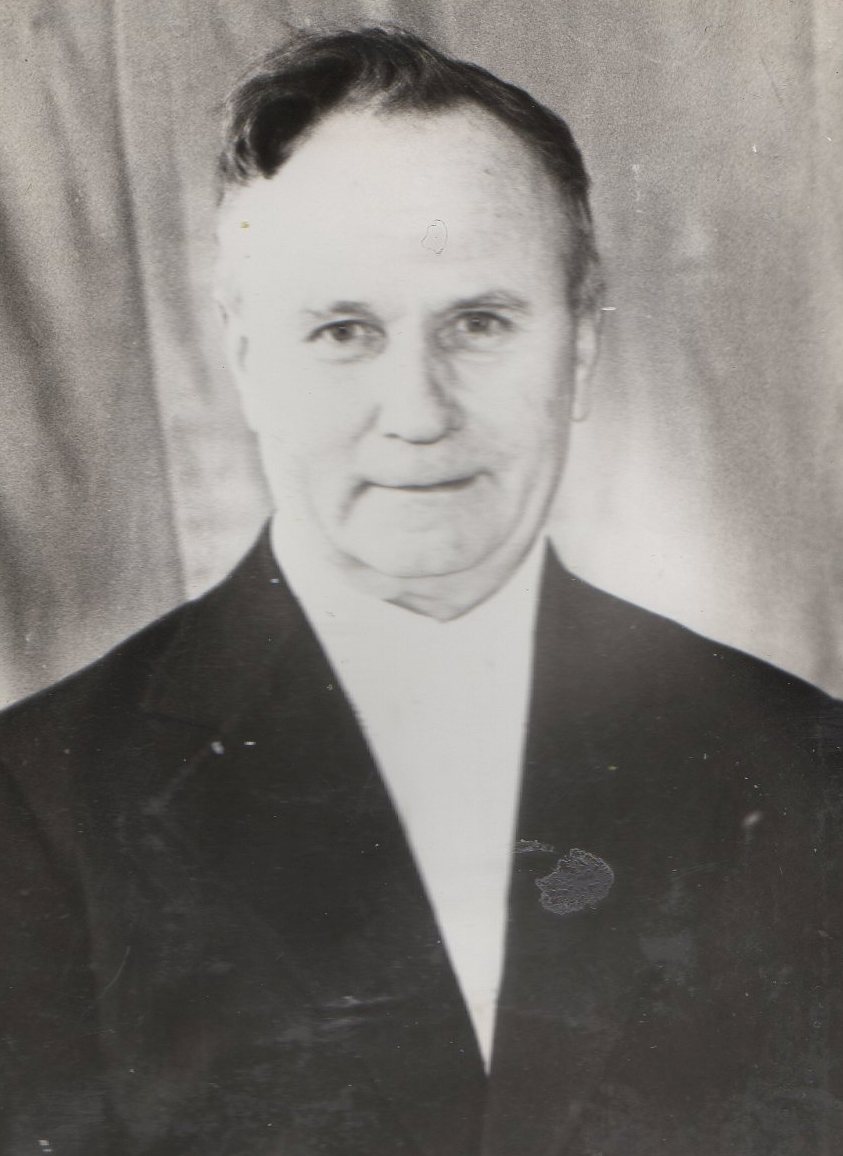 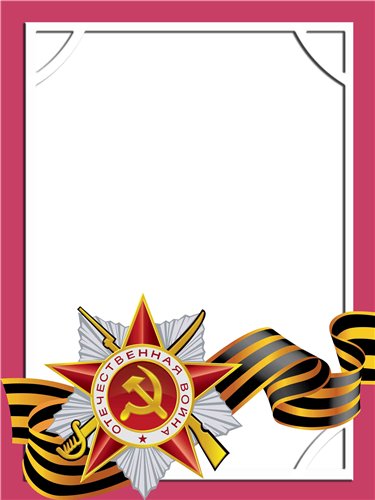                                                                                                                                   Шершнев                                         Степан                                       Иванович                                                   Ветеран войны и труда.       Родился в 1918 г., п. Атиг, русский, чл. КПСС.          Служил32 отд. эксплуатационно-железнодорожная рота, дежурный по станции май 1942 г. по январь 1943 г.         Воевал с 09.08.1945 г. по 03.09.1945 г. в войне с Японией в составе 185 отд. эксплуатационно-железнодорожного батальона – начальник станции, сержант.         После демобилизации работал на Атигском  Заводе.          Награжден медалями: «За боевые Заслуги», «За  Победу над Германией» и другие четыре медали. 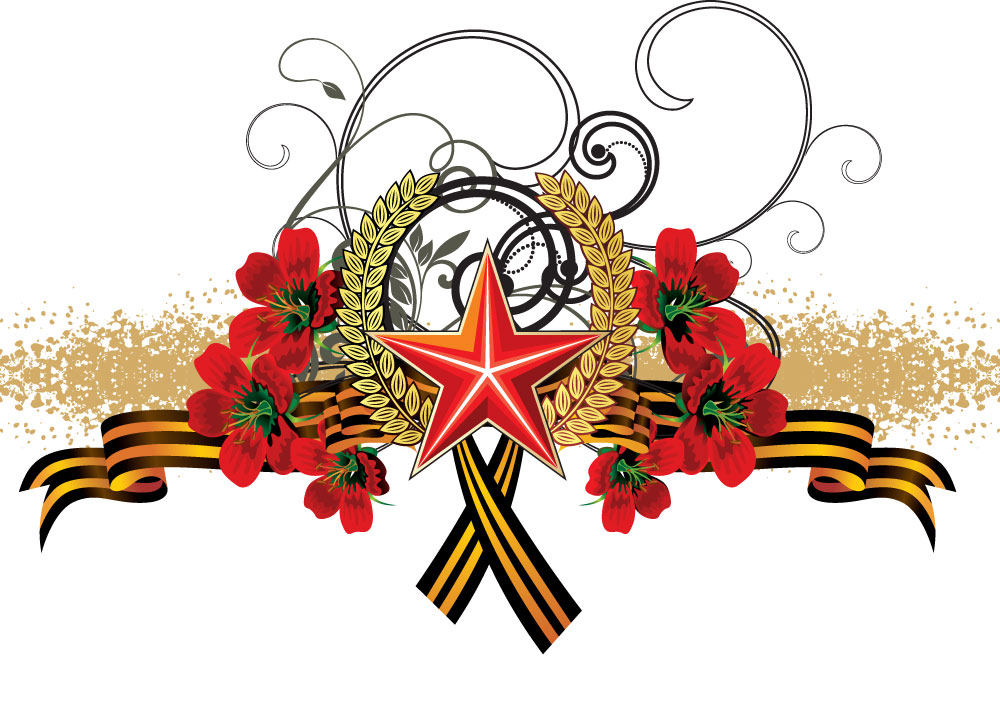 